Приложение N 1к Административному регламентупредоставления муниципальной услуги"Предоставление участка землидля погребения умершего"Блок-схема последовательности действий при предоставлении муниципальной услуги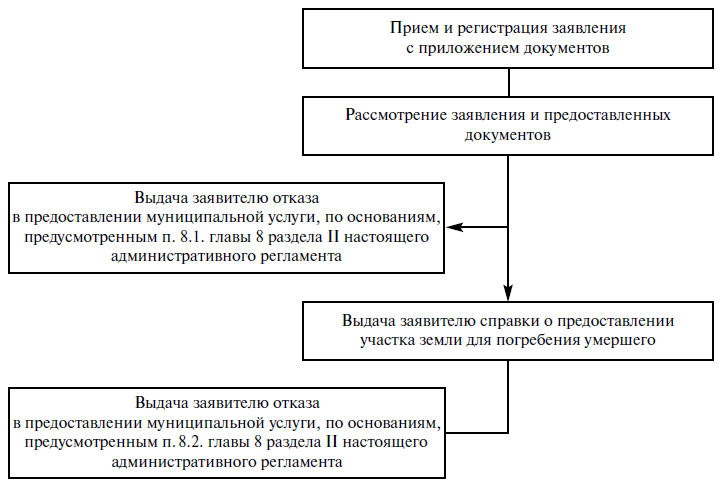 Приложение N 2к Административному регламентупредоставления муниципальной услуги"Предоставление участка землидля погребения умершего"Приложение N 3к Административному регламентупредоставления муниципальной услуги"Предоставление участка землидля погребения умершего"Заполняется   лицом,взявшим на   себяобязанностьосуществитьпогребениеКому:__________________________________от _______________________________проживающего(-ей) по адресу: _______________________________________ телефон  ________________________ паспорт заявителя серия N _________________________ выдан ___________________________дата выдачи ______________________Заполняется   лицом,взявшим на   себяобязанностьосуществитьпогребение(наименование   кладбища)(наименование   кладбища)Кому:__________________________________от _______________________________проживающего(-ей) по адресу: _______________________________________ телефон  ________________________ паспорт заявителя серия N _________________________ выдан ___________________________дата выдачи ______________________Заполняется   лицом,взявшим на   себяобязанностьосуществитьпогребениеКому:__________________________________от _______________________________проживающего(-ей) по адресу: _______________________________________ телефон  ________________________ паспорт заявителя серия N _________________________ выдан ___________________________дата выдачи ______________________Заполняется   лицом,взявшим на   себяобязанностьосуществитьпогребение                         ЗаявлениеПрошу Вас предоставить участок земли для погребения __________________________________________________________________Дата рождения и смерти ____________________________________N свидетельства о смерти _____________________, дата выдачи_____________________________Адрес, по которому проживал умерший _______________________                         ЗаявлениеПрошу Вас предоставить участок земли для погребения __________________________________________________________________Дата рождения и смерти ____________________________________N свидетельства о смерти _____________________, дата выдачи_____________________________Адрес, по которому проживал умерший _______________________                         ЗаявлениеПрошу Вас предоставить участок земли для погребения __________________________________________________________________Дата рождения и смерти ____________________________________N свидетельства о смерти _____________________, дата выдачи_____________________________Адрес, по которому проживал умерший _______________________                         ЗаявлениеПрошу Вас предоставить участок земли для погребения __________________________________________________________________Дата рождения и смерти ____________________________________N свидетельства о смерти _____________________, дата выдачи_____________________________Адрес, по которому проживал умерший _______________________                         ЗаявлениеПрошу Вас предоставить участок земли для погребения __________________________________________________________________Дата рождения и смерти ____________________________________N свидетельства о смерти _____________________, дата выдачи_____________________________Адрес, по которому проживал умерший _______________________                         ЗаявлениеПрошу Вас предоставить участок земли для погребения __________________________________________________________________Дата рождения и смерти ____________________________________N свидетельства о смерти _____________________, дата выдачи_____________________________Адрес, по которому проживал умерший _______________________Заполняется   лицом,взявшим на   себяобязанностьосуществитьпогребениезахоронение на свободном участке _____________________захоронение на свободном участке _____________________захоронение на свободном участке _____________________Заполняется   лицом,взявшим на   себяобязанностьосуществитьпогребениеподзахоронение к могиле ______________________________подзахоронение к могиле ______________________________подзахоронение к могиле ______________________________Заполняется   лицом,взявшим на   себяобязанностьосуществитьпогребениезахоронение в могилу _________________________________захоронение в могилу _________________________________захоронение в могилу _________________________________Заполняется   лицом,взявшим на   себяобязанностьосуществитьпогребениеДата похорон __________________, время похорон ____________Размеры гроба (внешние) ___________________________________Ритуальная  фирма,  осуществляющая  обрядовые  действия  попогребению умершего:___________________________________________________________Размеры оградки (нужное подчеркнуть): 1-местная  2-местнаянестандартная __________________              (указать размеры)Дата смерти ранее погребенного(ой) родственника(-цы) _____на ______________ кладбище, участок ________ ряд N _______,место N ___________За достоверность сведений несу полную ответственность ________________________________________________________________           (подпись)                (Ф.И.О.)Дата похорон __________________, время похорон ____________Размеры гроба (внешние) ___________________________________Ритуальная  фирма,  осуществляющая  обрядовые  действия  попогребению умершего:___________________________________________________________Размеры оградки (нужное подчеркнуть): 1-местная  2-местнаянестандартная __________________              (указать размеры)Дата смерти ранее погребенного(ой) родственника(-цы) _____на ______________ кладбище, участок ________ ряд N _______,место N ___________За достоверность сведений несу полную ответственность ________________________________________________________________           (подпись)                (Ф.И.О.)Дата похорон __________________, время похорон ____________Размеры гроба (внешние) ___________________________________Ритуальная  фирма,  осуществляющая  обрядовые  действия  попогребению умершего:___________________________________________________________Размеры оградки (нужное подчеркнуть): 1-местная  2-местнаянестандартная __________________              (указать размеры)Дата смерти ранее погребенного(ой) родственника(-цы) _____на ______________ кладбище, участок ________ ряд N _______,место N ___________За достоверность сведений несу полную ответственность ________________________________________________________________           (подпись)                (Ф.И.О.)Дата похорон __________________, время похорон ____________Размеры гроба (внешние) ___________________________________Ритуальная  фирма,  осуществляющая  обрядовые  действия  попогребению умершего:___________________________________________________________Размеры оградки (нужное подчеркнуть): 1-местная  2-местнаянестандартная __________________              (указать размеры)Дата смерти ранее погребенного(ой) родственника(-цы) _____на ______________ кладбище, участок ________ ряд N _______,место N ___________За достоверность сведений несу полную ответственность ________________________________________________________________           (подпись)                (Ф.И.О.)Дата похорон __________________, время похорон ____________Размеры гроба (внешние) ___________________________________Ритуальная  фирма,  осуществляющая  обрядовые  действия  попогребению умершего:___________________________________________________________Размеры оградки (нужное подчеркнуть): 1-местная  2-местнаянестандартная __________________              (указать размеры)Дата смерти ранее погребенного(ой) родственника(-цы) _____на ______________ кладбище, участок ________ ряд N _______,место N ___________За достоверность сведений несу полную ответственность ________________________________________________________________           (подпись)                (Ф.И.О.)Дата похорон __________________, время похорон ____________Размеры гроба (внешние) ___________________________________Ритуальная  фирма,  осуществляющая  обрядовые  действия  попогребению умершего:___________________________________________________________Размеры оградки (нужное подчеркнуть): 1-местная  2-местнаянестандартная __________________              (указать размеры)Дата смерти ранее погребенного(ой) родственника(-цы) _____на ______________ кладбище, участок ________ ряд N _______,место N ___________За достоверность сведений несу полную ответственность ________________________________________________________________           (подпись)                (Ф.И.О.)  Заполняетсяспециалистом,ответственным      запредоставлениемуниципальной    услугиЗаявителем   представлены   (не   представлены)   следующиедокументы _______________________________________________________________________________________________________________________________________________________________________Дата выезда ______________ время выезда ___________________Санитарные  нормы  позволяют   (не  позволяют)   произвестипогребение умершегоФИО _______________________________________________________на _______________ кладбище, участок ______, ряд N _______,место N ____________________________________________________________________Дата ____________________ Главный специалист ______________С предоставленным участком земли  для  погребения  умершегосогласен (не согласен) ____________________________________                     (подпись заявителя) (Ф.И.О. заявителя)Заявителем   представлены   (не   представлены)   следующиедокументы _______________________________________________________________________________________________________________________________________________________________________Дата выезда ______________ время выезда ___________________Санитарные  нормы  позволяют   (не  позволяют)   произвестипогребение умершегоФИО _______________________________________________________на _______________ кладбище, участок ______, ряд N _______,место N ____________________________________________________________________Дата ____________________ Главный специалист ______________С предоставленным участком земли  для  погребения  умершегосогласен (не согласен) ____________________________________                     (подпись заявителя) (Ф.И.О. заявителя)Заявителем   представлены   (не   представлены)   следующиедокументы _______________________________________________________________________________________________________________________________________________________________________Дата выезда ______________ время выезда ___________________Санитарные  нормы  позволяют   (не  позволяют)   произвестипогребение умершегоФИО _______________________________________________________на _______________ кладбище, участок ______, ряд N _______,место N ____________________________________________________________________Дата ____________________ Главный специалист ______________С предоставленным участком земли  для  погребения  умершегосогласен (не согласен) ____________________________________                     (подпись заявителя) (Ф.И.О. заявителя)Заявителем   представлены   (не   представлены)   следующиедокументы _______________________________________________________________________________________________________________________________________________________________________Дата выезда ______________ время выезда ___________________Санитарные  нормы  позволяют   (не  позволяют)   произвестипогребение умершегоФИО _______________________________________________________на _______________ кладбище, участок ______, ряд N _______,место N ____________________________________________________________________Дата ____________________ Главный специалист ______________С предоставленным участком земли  для  погребения  умершегосогласен (не согласен) ____________________________________                     (подпись заявителя) (Ф.И.О. заявителя)Заявителем   представлены   (не   представлены)   следующиедокументы _______________________________________________________________________________________________________________________________________________________________________Дата выезда ______________ время выезда ___________________Санитарные  нормы  позволяют   (не  позволяют)   произвестипогребение умершегоФИО _______________________________________________________на _______________ кладбище, участок ______, ряд N _______,место N ____________________________________________________________________Дата ____________________ Главный специалист ______________С предоставленным участком земли  для  погребения  умершегосогласен (не согласен) ____________________________________                     (подпись заявителя) (Ф.И.О. заявителя)Заявителем   представлены   (не   представлены)   следующиедокументы _______________________________________________________________________________________________________________________________________________________________________Дата выезда ______________ время выезда ___________________Санитарные  нормы  позволяют   (не  позволяют)   произвестипогребение умершегоФИО _______________________________________________________на _______________ кладбище, участок ______, ряд N _______,место N ____________________________________________________________________Дата ____________________ Главный специалист ______________С предоставленным участком земли  для  погребения  умершегосогласен (не согласен) ____________________________________                     (подпись заявителя) (Ф.И.О. заявителя)Справка о предоставленииучастка земли для погребения умершегоНа кладбище _____________________________________участок N ________; ряд __________; место __________Ф.И.О. умершего _________________________________________________________________________________Свидетельство о смерти ___________________________________________________________________________В случае подзахороненияФ.И.О. ранее умершего __________________________________________________________________________Ф.И.О. заявителя _______________________________________________________________________________Должность, Ф.И.О., подпись специалиста, ответственного за предоставление муниципальной услуги_____________________________________________________________________________________________________________________________________________Дата___________________________________________